Publicado en Barcelona el 23/02/2021 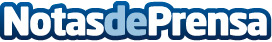 SeoTech Pro, el SEO que le planta cara a GoogleLa empresa SeoTech Pro lanza un método de posicionamiento web para autónomos, Pymes y Startups, ofreciendo un servicio de SEO de calidad sin pagar millonadasDatos de contacto:Albert Jurado 617842658Nota de prensa publicada en: https://www.notasdeprensa.es/seotech-pro-el-seo-que-le-planta-cara-a-google Categorias: Nacional Marketing Emprendedores E-Commerce http://www.notasdeprensa.es